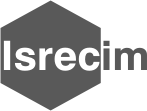 A.N.P.I.                                                                                           F.I.V.L.ISTITUTO STORICO DELLA RESISTENZAE DELL’ETA’ CONTEMPORANEA                                                           DI   IMPERIA 71° ANNIVERSARIOBATTAGLIA DI MONTEGRANDE   MANIFESTAZIONE IN RICORDO ED IN ONORE DI TUTTI I PARTIGIANI E CIVILI CADUTI PER LA LIBERTA’DOMENICA 6 SETTEMBRE 2015 SAN BERNARDO DI CONIOProgramma ORE    9.30  Raduno dei partecipanti ORE  10.00  Ricevimento Autorità                                               Mostra storico-fotografica sulla Resistenza Imperiese      ORE  10.25  Deposizione corona di alloro alle lapidi in memoria                        dei caduti partigiani e civili ORE  10.30  S. Messa in suffragio dei caduti    ORE  11.10  Saluto di Esponente Nazionale UISP, Unione Italiana Sport per tutti ORE  11.20  Orazione ufficiale tenuta dal Dott. DAVIDE BERIO   …… e nel pomeriggio la manifestazione continua   Il Presidente dell’A.N.P.I.                                                                                                        Il Presidente della F.I.V.L.      EZIO LAVEZZI                                                                                                                      GIANNI DE MORO                                                                                                                  Il Presidente dell’ISRECImGIOVANNI GIUSEPPE RAINISIO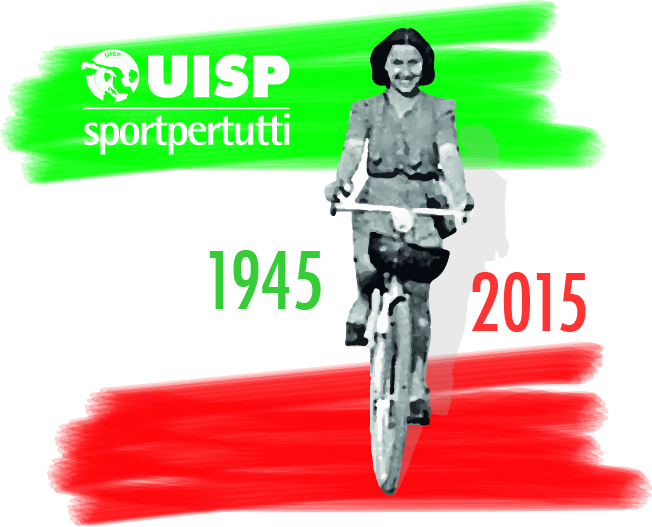 SERVIZIO RISTORO  predisposto dal Gruppo organizzatore dell’A.N.P.I. Sezione “Silvio Bonfante (Cion) -  Montegrande” di Oneglia 